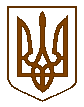 УКРАЇНАКОМИШУВАСЬКА СЕЛИЩНА РАДАОРІХІВСЬКОГО РАЙОНУ ЗАПОРІЗЬКОЇ  ОБЛАСТІПЕРШЕ ПЛЕНАРНЕ ЗАСІДАННЯ ДВАДЦЯТОЇ СЕСІЇВОСЬМОГО СКЛИКАННЯРІШЕННЯКеруючись частиною 1 статті 8 Закону України «Про співробітництво територіальних громад», п. 331 частини першої ст. 26, ст. 59 Закону України «Про місцеве самоврядування в Україні»,  розглянувши та обговоривши інформацію селищного голови Ю.В. Карапетяна про підготовку проекту договору про співробітництво Таврійської  сільської ради та Комишуваської селищної ради об’єднаннях  територіальних громад, результати його громадського обговорення з метою ратифікації договору, Комишуваська селищна рада ВИРІШИЛА:1.Схвалити проект договору про співробітництво з Таврійською сільською радою об’єднаною територіальною громадою, в межах якого передбачається делегувати  Комишуваській селищній раді Оріхівського району Запорізької області  виконання  завдань  щодо забезпечення послугами медицини первинного рівня на базі комунального закладу «Центр первинної медико-санітарної допомоги» Комишуваської селищної ради Оріхівського району Запорізької області з передачею відповідних ресурсів, інформація додається (Додаток 1).2. Голові Комишуваської селищної ради  підписати договір про співробітництво Таврійської  сільської ради та Комишуваської селищної ради. 3.Контроль за виконанням цього рішення покласти на постійну комісію селищної ради з питань охорони здоров’я, соціального захисту, освіти, культури, молоді і спорту.Селищний голова                                                                           Ю.В. Карапетян11.12.2017                                                                                     № 03Про схвалення проекту договору про співробітництво територіальних громад 